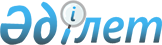 Байғанин аудандық мәслихатының 2020 жылғы 24 желтоқсандағы № 399 "Байғанин ауданында тұрғын үй көмегін көрсету мөлшерін және тәртібін айқындау туралы" шешіміне өзгерістер енгізу туралы
					
			Күшін жойған
			
			
		
					Ақтөбе облысы Байғанин аудандық мәслихатының 2021 жылғы 15 наурыздағы № 20 шешімі. Ақтөбе облысының Әділет департаментінде 2021 жылғы 17 наурызда № 8141 болып тіркелді. Күші жойылды - Ақтөбе облысы Байғанин аудандық мәслихатының 2024 жылғы 19 ақпандағы № 129 шешімімен
      Ескерту. Күші жойылды - Ақтөбе облысы Байғанин аудандық мәслихатының 19.02.2024 № 129 шешімімен (алғашқы ресми жарияланған күнінен кейін күнтізбелік он күн өткен соң қолданысқа енгізіледі).
      Қазақстан Республикасының 2001 жылғы 23 қаңтардағы "Қазақстан Республикасындағы жергілікті мемлекеттік басқару және өзін-өзі басқару туралы" Заңының 6 бабына, Қазақстан Республикасының 2016 жылғы 6 сәуірдегі "Құқықтық актілер туралы" Заңының 50 бабына сәйкес, Байғанин аудандық мәслихаты ШЕШІМ ҚАБЫЛДАДЫ:
      1. Байғанин аудандық мәслихатының 2020 жылғы 24 желтоқсандағы № 399 "Байғанин ауданында тұрғын үй көмегін көрсету мөлшерін және тәртібін айқындау туралы" (нормативтік құқықтық актілерді мемлекеттік тіркеу Тізілімінде № 7906 тіркелген, 2021 жылғы 6 қаңтарда Қазақстан Республикасы нормативтік құқықтық актілерінің электрондық түрдегі эталондық бақылау банкінде жарияланған) шешіміне келесідей өзгерістер енгізілсін:
      жоғарыда көрсетілген қазақ тіліндегі шешіммен айқындалған, Байғанин ауданында тұрғын үй көмегін көрсету мөлшері және тәртібінде:
      4 тармағында:
      "көпбалалы отбасы" сөздері "аз қамтылған отбасы" сөздерімен ауыстырылсын, орыс тіліндегі мәтіні өзгермейді;
      10 тармақ келесі жаңа редакцияда мазмұндалсын:
      "10. Өтініштерді қабылдау және мемлекеттік қызмет көрсету нәтижелерін беру, нормативтік құқықтық актілерді мемлекеттік тіркеу Тізілімінде № 21500 тіркелген, Қазақстан Республикасы Индустрия және инфрақұрылымдық даму министрінің міндетін атқарушысының 2020 жылғы 16 қазандағы № 539 бұйрығымен бекітілген "Тұрғын үй көмегін тағайындау" мемлекеттік қызмет көрсету жөніндегі қағидаларына сәйкес жүзеге асырылады.".
      2. "Байғанин аудандық мәслихатының аппараты" мемлекеттік мекемесі заңнамада белгіленген тәртіппен:
      1) осы шешімді Ақтөбе облысы Әділет департаментіне мемлекеттік тіркеуді;
      2) осы шешімді оны ресми жариялағаннан кейін Байғанин аудандық мәслихатының интернет-ресурсында орналастыруды қамтамасыз етсін.
      3. Осы шешім оның алғашқы ресми жарияланған күнінен кейін күнтізбелік он күн өткен соң қолданысқа енгізіледі.
					© 2012. Қазақстан Республикасы Әділет министрлігінің «Қазақстан Республикасының Заңнама және құқықтық ақпарат институты» ШЖҚ РМК
				
      Байғанин аудандық мәслихатының сессия төрағасы 

А. Тукенова

      Байғанин аудандық мәслихатының хатшысы 

Е. Копжасаров
